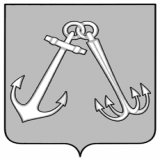 ИГАРСКИЙ ГОРОДСКОЙ СОВЕТ ДЕПУТАТОВ                            Р Е Ш Е Н И Е17.11.2017                                                                                                         56-285О протесте прокурора города Игарки на пункт 1.7 Положения о порядке                        и условиях приватизации муниципального имущества муниципального образования город Игарка, утвержденного решением Игарского городского Совета депутатов от 17.11.2010 № 13-84	Рассмотрев протест прокурора города Игарки на пункт 1.7 Положения                     о порядке и условиях приватизации муниципального имущества муниципального образования город Игарка, утвержденного решением Игарского городского Совета депутатов от 17.11.2010 № 13-84, Игарский городской Совет депутатов РЕШИЛ:Протест прокурора города Игарки на пункт 1.7 Положения                               о порядке и условиях приватизации муниципального имущества муниципального образования город Игарка, утвержденного решением Игарского городского Совета депутатов от 17.11.2010 № 13-84, удовлетворить.Пункт 1.7 Положения изложить в следующей редакции:«1.7. Покупателями муниципального имущества могут быть любые физические и юридические лица, за исключением:- государственных и муниципальных предприятий, государственных                      и муниципальных учреждений;- юридических лиц, в уставном капитале которых доля Российской Федерации, субъектов Российской Федерации и муниципальных образований превышает 25 процентов, кроме случаев, предусмотренных статьей 25 Закона о приватизации; - юридических лиц, местом регистрации которых является государство или территория, включенные в утверждаемый Министерством финансов Российской Федерации перечень государств и территорий, предоставляющих льготный налоговый режим налогообложения и (или) не предусматривающих раскрытия и предоставления информации при проведении финансовых операций (офшорные зоны) (далее - офшорные компании);- юридических лиц, в отношении которых офшорной компанией или группой лиц, в которую входит офшорная компания, осуществляется контроль.2Понятия «группа лиц» и «контроль» используются в значениях, указанных соответственно в статьях 9 и 11 Федерального закона от 26 июля 2006 года № 135-ФЗ «О защите конкуренции».Ограничения, установленные настоящим пунктом, не распространяются на собственников объектов недвижимости, не являющихся самовольными постройками и расположенных на относящихся к муниципальной собственности земельных участках, при приобретении указанными собственниками этих земельных участков.».Контроль за исполнением настоящего решения возложить                               на постоянную комиссию Игарского городского Совета депутатов                                   по  бюджетной и налоговой политике (М.А.Андреева).3. Решение вступает в силу со дня официального опубликования в газете «Игарские новости».ПредседательИгарского городскогоСовета депутатов                                                                              Ф.Ф.СухининИсполняющая полномочияглавы города Игарки                                                                        С.А.Лебедева  